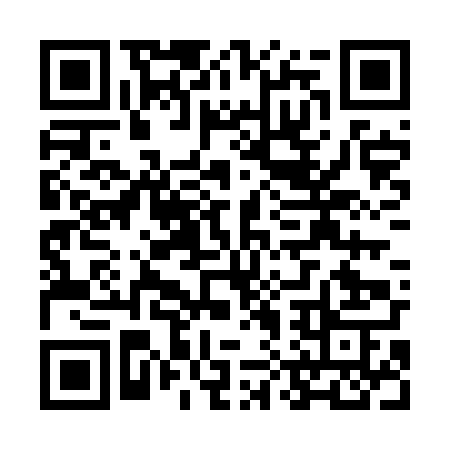 Ramadan times for Dabrowa Gornicza, Silesian, PolandMon 11 Mar 2024 - Wed 10 Apr 2024High Latitude Method: Angle Based RulePrayer Calculation Method: Muslim World LeagueAsar Calculation Method: HanafiPrayer times provided by https://www.salahtimes.comDateDayFajrSuhurSunriseDhuhrAsrIftarMaghribIsha11Mon4:164:166:0511:533:485:425:427:2412Tue4:144:146:0311:533:495:445:447:2613Wed4:114:116:0011:523:505:455:457:2814Thu4:094:095:5811:523:525:475:477:3015Fri4:074:075:5611:523:535:485:487:3116Sat4:044:045:5411:513:545:505:507:3317Sun4:024:025:5211:513:565:525:527:3518Mon3:593:595:4911:513:575:535:537:3719Tue3:573:575:4711:513:585:555:557:3920Wed3:553:555:4511:504:005:565:567:4021Thu3:523:525:4311:504:015:585:587:4222Fri3:503:505:4111:504:026:006:007:4423Sat3:473:475:3811:494:036:016:017:4624Sun3:443:445:3611:494:056:036:037:4825Mon3:423:425:3411:494:066:056:057:5026Tue3:393:395:3211:484:076:066:067:5227Wed3:373:375:3011:484:086:086:087:5428Thu3:343:345:2711:484:096:096:097:5629Fri3:323:325:2511:484:116:116:117:5830Sat3:293:295:2311:474:126:126:128:0031Sun4:264:266:2112:475:137:147:149:021Mon4:244:246:1912:475:147:167:169:042Tue4:214:216:1612:465:157:177:179:063Wed4:184:186:1412:465:177:197:199:084Thu4:154:156:1212:465:187:207:209:105Fri4:134:136:1012:465:197:227:229:126Sat4:104:106:0812:455:207:247:249:147Sun4:074:076:0612:455:217:257:259:168Mon4:044:046:0312:455:227:277:279:189Tue4:024:026:0112:445:237:287:289:2110Wed3:593:595:5912:445:247:307:309:23